ČLANOVI VIJEĆA RODITELJA U ŠKOLSKOJ 2023/2024. GODINI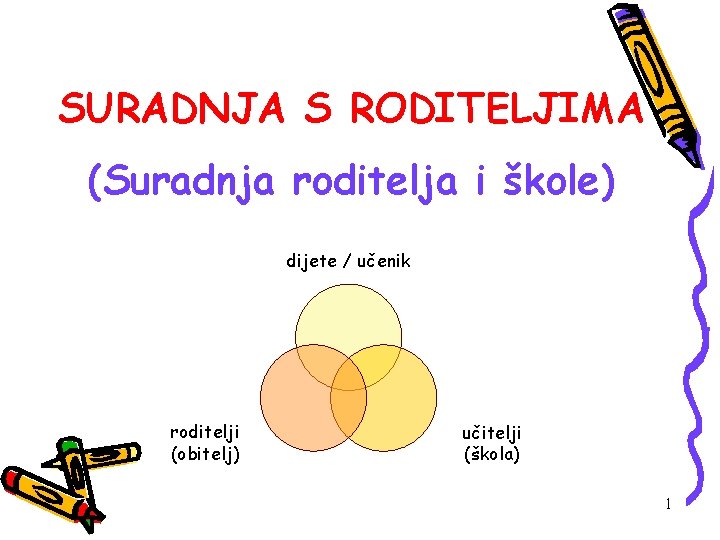 Zajednički kontinuirani rad ima prednosti i za nastavnike i za roditelje i za djecu. Nastavnik stiče kompletniju sliku o djetetu, a roditelj će dobiti Informacije o:ponašanju djeteta u školskoj/porodičnoj sredini;motivima (potrebe, interesi, želje) učenika;sposobnostima;radnim navikama;načinu učenja i sticanja znanja;Zajednički kontinuirani rad ima prednosti i za nastavnike i za roditelje i za djecu. Nastavnik stiče kompletniju sliku o djetetu, a roditelj će dobiti Informacije o:ponašanju djeteta u školskoj/porodičnoj sredini;motivima (potrebe, interesi, želje) učenika;sposobnostima;radnim navikama;načinu učenja i sticanja znanja;OdjeljenjeRoditelj za pomoć u radu OZ
1Roditelj za pomoć u radu OZ
2PREDSTAVNIK U VIJEĆU RODITELJAI-1Bjelić FatimaSalihagić VildanaŠabaredžović AjdinaI-2Daglar RifatRizvan RaisaAzra ĆenanovićII-1Kavazić SabraHusović AldinaKadić MelihaII-2Aida HasibovićSelma MehremićMerima ViteškićIII-1Elma ŠehovićNizama TrakoMerima BrulićIII-2Ćelo  SuadaKahvedžić  AdelaSamir CucakIV-1Elma ĆenanovićNermina SerdarevićIndira ObhođašIV-2Ines BilalovićMirela ŠehovićSajma ĆenanovićV-1Turković ElmaAvdić SanelaĆosović IndiraV-2Lisica MirzaĐonlagić AlmaMehmedspahić AsimVI-1Amra ViteškićMahir JeleškovićAlisa SidranVI-2Melisa Fazlić-IčindićAida ČenanovićMerima AlavaćVII-1Almir UjkanovićElma MujanovićSanela KriještoracVII-2Elma HodžićEdita HadžićElzana SalmanVII-3Larisa HadžićSenada DokaraSanja HadžićVIII-1Sajma ĆenanovićAjka AlićEnisa ZulovićVIII-2Merima ViteškićFahira SuljevićMelisa MahmutovićVIII-3Đuderija SanidaMustajbegović AdelaLingo AlisaIX-1Admir MujanovićEnvera TrtićAzra JablićIX-2Amra ŠehovićEdin AlagićAlmedina Karačić